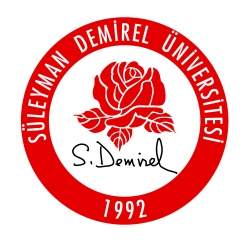 T.C.SÜLEYMAN DEMİREL ÜNİVERSİTESİSOSYAL BİLİMLER ENSTİTÜSÜ
……………….. ANABİLİM DALI BAŞKANLIĞIAskerlik Sevk Tehiri İptal Dilekçesi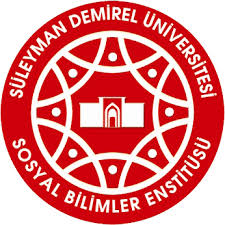 Sayı:Tarih:I - ÖĞRENCİ BİLGİLERİI - ÖĞRENCİ BİLGİLERİAd SOYADNumaraAnabilim Dalı/ProgramıLisansüstü SeviyeTelefonAdresAskerlik görevimi yapmak istediğimden dolayı askerlik sevk tehirimin iptal edilmesini istiyorum. Gereğinin yapılmasını arz ederim.		                                                                                                                                                                 … / … / 20...								                                                     Öğrenci Ad SOYAD									                                                 İmza     Askerlik görevimi yapmak istediğimden dolayı askerlik sevk tehirimin iptal edilmesini istiyorum. Gereğinin yapılmasını arz ederim.		                                                                                                                                                                 … / … / 20...								                                                     Öğrenci Ad SOYAD									                                                 İmza     